РОССИЙСКАЯ ФЕДЕРАЦИЯРОСТОВСКАЯ ОБЛАСТЬПЕСЧАНОКОПСКИЙ РАЙОНМУНИЦИПАЛЬНОЕ ОБРАЗОВАНИЕ«КРАСНОПОЛЯНСКОЕ СЕЛЬСКОЕ ПОСЕЛЕНИЕ»СОБРАНИЕ ДЕПУТАТОВКРАСНОПОЛЯНСКОГО СЕЛЬСКОГО ПОСЕЛЕНИЯРЕШЕНИЕ«Об утверждении схемы многомандатного избирательного округа с указанием его границ и числа избирателейдля проведения выборов депутатов Собрания депутатовКраснополянского сельского поселения».	  ПринятоСобранием депутатов							«21» января 2016 г.	В соответствии с Федеральным законом от 12.06.2002 г. №67-ФЗ «Об основных гарантиях избирательных прав и права на участие в референдуме граждан Российской Федерации», Областным законом от 08.08.2011 г. №645-ЗС «О выборах депутатов представительных органов муниципальных образований в Ростовской области», Постановлением Территориальной избирательной комиссии Песчанокопского района от 20.11.2015г. № 47-6 «Об определении схемы многомандатного избирательного округа с указанием его границ и числа избирателей для проведения выборов депутатов Собрания депутатов Краснополянского сельского поселения», Уставом Краснополянского сельского поселения,  Собрание депутатов Краснополянского сельского поселенияРЕШИЛО:Утвердить схему и графическое изображение многомандатного избирательного округа с указанием его границ, местонахождения, номера и числа избирателей (Приложения 1,2).Контроль за исполнением данного решения возложить на Администрацию Краснополянского сельского поселения. Глава Краснополянского сельского поселения:						Н.В.Желябинас.Красная Поляна«21» января 2016 г.№106Приложение 1Решению Собрания депутатов Краснополянского сельского поселения от 21.01. 2016 г. №106СХЕМА
многомандатного избирательного округа с указанием его границ и числа избирателей для проведения выборов депутатов Собрания депутатов Краснополянского сельского поселения Краснополянское сельское поселениеМногомандатный избирательный округ №1Центр – МБУК «Дом культуры Краснополянского сельского поселения»                       (с. Красная Поляна, ул.Кирова, 7).Границы –	территория Краснополянского сельского поселения.Число избирателей – 2736 чел., число мандатов – десять мандатов, число голосов избирателей – десять голосов.Глава Краснополянского сельского поселения:						Н.В.ЖелябинаПриложение 1Решению Собрания депутатов Краснополянского сельского поселения от 21.01. 2016 г. №106Графическое изображение
многомандатного избирательного округа для проведения выборов депутатов Собрания депутатов  Краснополянского сельского поселения 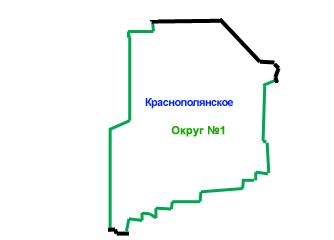 Глава Краснополянского сельского поселения:						Н.В.Желябина